               DIRECŢIA GENERALĂ DE PAŞAPOARTE 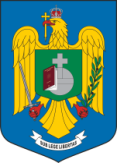 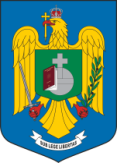              Str. Nicolae Iorga nr.29, sec.1 - Bucureşti,              tel: 021.212.56.74, fax: 021.312.15.00             Web: www.pasapoarte.mai.gov.ro, E-mail: dgp.relatiipublice@mai.gov.roCOMUNICAT DE PRESĂNr. 8 din 15.04.2022În considerarea prevederilor art. 139 alin. (1) din Legea nr. 53/2003 – Codul muncii, republicat, atât la Direcția Generală de Pașapoarte, cât și la serviciile publice comunitare de pașapoarte nu se lucrează în următoarele zile de sărbătoare legală:- Vinerea Mare, ultima zi de vineri înaintea Paștelui (22.04.2022);- prima și a doua zi de Paște (24.04 – 25.04.2022).Totodată, menționăm că, începând cu data de 16.04.2022, programul de lucru cu publicul de la nivelul serviciilor publice comunitare de pașapoarte va suferi unele modificări, atât cu privire la intervalul orar pentru zilele lucrătoare, cât și cu privire la desfășurarea acestei activități în zilele de sâmbătă și duminică.Astfel, pentru obținerea informațiilor detaliate cu privire la programul de lucru cu publicul stabilit la nivelul instituțiilor prefectului pentru fiecare serviciu public comunitar de pașapoarte, atât pentru zilele din cursul săptămânii, cât și din week-end, recomandăm cetățenilor să acceseze doar site-ul oficial al Direcţiei Generale de Paşapoarte (www.pasapoarte.mai.gov.ro secţiunea “Servicii Publice Comunitare de Pașapoarte” – aflată pe pagina inițială), respectiv site-urile oficiale ale instituţiilor prefectului.De asemenea, reamintim cetățenilor și următoarele aspecte:Indiferent de județul de domiciliu al solicitanților, cererile de paşapoarte simple electronice/paşapoarte simple temporare se depun în ţară, la oricare serviciu public comunitar de paşapoarte în cadrul programului de lucru cu publicul afişat pe site-urile     sus-menționate, preponderent în baza programărilor on-line efectuate pe platforma www.epasapoarte.ro.În situația în care nu se reușește efectuarea unei programări prealabile în vederea depunerii cererii de eliberare a pașaportului, precizăm că la nivelul serviciilor publice comunitare de pașapoarte sunt înregistrate, în măsura disponibilității, și solicitările persoanelor care nu au efectuat în prealabil programare on-line pe platforma www.epasapoarte.ro De asemenea, recomandăm consultarea permanentă a portalului www.epasapoarte.ro, întrucât situația programărilor online se poate modifica în timp real, în condițiile în care acestea pot fi anulate de către cetățeni după confirmarea inițială. Precizăm că termenul de soluționare a cererilor de eliberare a pașapoartelor simple electronice depuse la nivelul serviciilor publice comunitare de pașapoarte, în cazul persoanelor care au solicitat ridicarea documentului de călătorie de la sediul structurilor teritoriale de pașapoarte, este de 5 zile lucrătoare, deși termenul legal este de 15 zile lucrătoare (de exemplu în perioada 04-08.04.2022, termenul mediu la nivel național de eliberare a pașaportului simplu electronic a fost de 2,94 zile lucrătoare).   COMPARTIMENTUL RELAȚII PUBLICE